PSP Januszkowice                                                        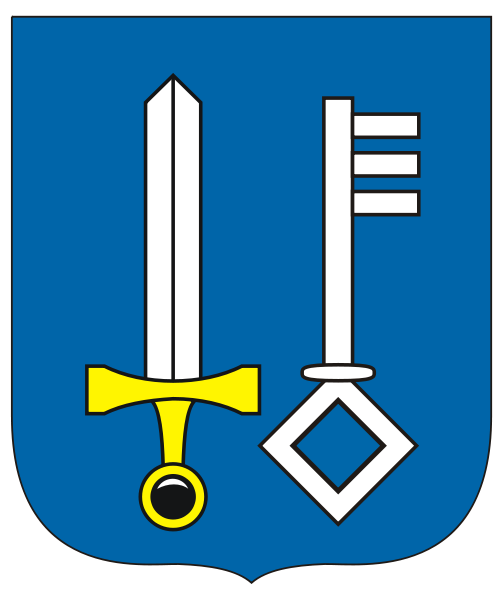 Zajęcia […] odbyły się z zastosowaniem aktywnych metod pracy, także zabawy. Dzieci zaangażowane chętnie współpracowały z prowadzacym.